Antrag "Erschwernispool"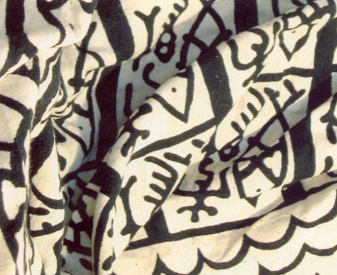 Schule:	     Aktueller Anlass/Situationsbeschreibung:Ziele und Maßnahmen:Stunden:… und sonst noch …:Datum:	Name des/r Schulleiters/inAntrag bitte direkt per Mail an: office@bildung-vbg.gv.atAnsprechpartner:	Christian Kompatscher, M.A., Leitung des Fachbereichs                                Inklusion, Diversität und Sonderpädagogik	zuständige/r FIDS-Referent/ingewünschtes Stundenausmaß (für maximal 3 Monate):             Einzelstundenwird durchgeführt von:      	gewünschter Beginn:      